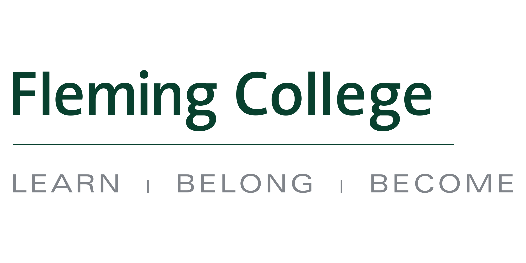 Attendees: 	External Members: Elder Shirley Williams, Acting Chair- Karrie MacMurray, Deanna Jacobs, Andy DufraneInternal Members: Ashley Safar, Sandra Dupret, Elizabeth Stone, Lacey KingRecorder:	Cindy English Regrets:	Trish Schneider, Sheryl Mattson, Linda Poirier, Maureen Adamson, Joanne Green, Mary-Anne Hoggarth, Christopher Tam, Brittney MoffattGuests: 	Galen PlettAgenda Ref.DescriptionAction Items1.02.0Acknowledging the Territory / Welcome – Karrie MacMurrayOpening Prayer, Virtual Smudge– Elder Shirley Williams3.0Call to Order 10:23 am – Karrie MacMurrayChair’s Remarks-Karrie MacMurray Welcome to 2021 School year @ FlemingTransformation is happening in education; we need to embrace this change.We need to make the school year inviting for everyoneFleming is a role model in terms of virtual education, education is looking at the wisdom of the college for best practicesConflict of Interest ItemsLiz Stone, Lacey currently teaching PT in Indigenous PerspectivesPosition on BOG is also on IEC, college policy considers this a conflictNeeds to be reviewed by ad hoc committee4.0IEC Meeting Minutes – July 21, 2020Motioned to approve by Andy DufraneSeconded by Galen PlettIEC Meeting Agenda – September 24, 2020Motioned to approve by Andy DufraneSeconded by Deanna Jacobs5.0Update from Indigenous Student Services- Ashley SafarIndigenous Numbers down ~264 total136 -new128- returning176- Sutherland85- Frost3- HaliburtonWorking with marketing on a Self ID campaign next week, will be ISS Affinity page, online form will be created, email will be used for now. Will be sent out as a communication to students and faculty members as well as social mediaNew Programming- storytelling, Intro to Anishinaabe (offered to students and community members), fire keeping Fridays virtuallyIndigenous Health care consultation program pending availabilityPartnership with Academic Upgrading and Peterborough Native Learning Centre, there is some funding available i.e. for technology Indigenous Studies Updates:Enrolment is at 67% of where we would normally be, only down 80 students, 1207 students total enrolled in IPD foundational courses.6 more courses added, 4 in SENRS, 2 at Brealey, 1 online19 Indigenous Faculty members teaching, 25 faculty members total in various disciplines2 current agreements, Education Support Worker Program with Wikwemikong Board of Education, Practical Nursing with Kenjigewin Teg, starting in spring, Foundations in Aqua Culture starting FALL 2021 with multiple F.N. across central Canada, HEO on hold due to COVID.Indigenous Teachers’ program at Trent, possible bridging opportunity? This would allow Fleming upper year students to help with teaching pods in K-12IEC members to email Cindy cindy.english@flemingcollege.ca ideas on how to spend the external funding dollars with Academic UpgradingLiz will reach out to community members for letters of support for an Academic initiatives awardReminder to reach out to Liz if you want to contribute on how to deliver Academic programming Elizabeth.stone@flemingcollege.caLiz and Karrie to connect 6.0Terms of Reference Discussion- Karrie MacMurrayAdd a membership seat for Kawartha Nishnawbe?Historical background needs to be considered, we do not want to lose sight of the studentsBoard of Governors & IEC member conflict, should this person be considered an internal member?Karrie MacMurray has offered and will take over position of Chair if Trish is okay with it?  All present have agreed.Question does IEC need to review PEFAL submission in advance or can we leave as is where Chair reviews and signs off and IEC reviews later?Robert’s Rules vs circle method or alternative?Ad hoc committee to be created- they will figure out a process to make these membership decisions- Cindy to send invite to join cmte and work with Karrie to establishConfirm with TrishDecision- leave process as is.Ad hoc committee to work on this, Ashley will share research links with IECVision statement 3rd paragraph, fix language to say, “serves and advances the needs” Ad Hoc Cmte to review7.0Community Round Table- AllBay of Quinte students facing challenges with $ being taken from accounts prior to receiving fundingOrange shirt Day- September 30/2020Closing Prayer – Elder Shirley WilliamsMeeting Adjourned at 12:00 pm             